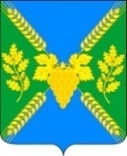 АДМИНИСТРАЦИЯ МОЛДАВАНСКОГО СЕЛЬСКОГОПОСЕЛЕНИЯ КРЫМСКОГО РАЙОНАПОСТАНОВЛЕНИЕот 27.12.2023                                                                                                                      № 300          село МолдаванскоеО внесении изменений в постановление администрации Молдаванского сельского поселения Крымского района от 18 мая 2021 года № 90 «Об утверждении муниципальной программы «Комплексное развитие                                                 сельских территорий Молдаванского сельского поселения Крымского» на 2021-2024 годыВ связи с корректировкой перечня мероприятий и уточнения объемов денежных средств, в целях реализации планируемых мероприятий по организации и поддержке развития сельских территорий, улучшение эстетического состояния объектов благоустройства, создание комфортных условий жизнедеятельности на сельских территориях, муниципальной программы «Комплексное развитие сельских территорий Молдаванского сельского поселения Крымского района» на 2021-2024 годы, руководствуясь постановлением администрации Молдаванского сельского поселения Крымского района от 22 августа 2014 года № 194 «Об утверждении порядка разработки, реализации и оценки эффективности муниципальных программ Молдаванского сельского поселения Крымского района»  п о с т а н о в л я ю:1. Внести в постановление администрации Молдаванского сельского поселения Крымского района от 18 мая 2021 года № 90 «Об утверждении муниципальной программы «Комплексное развитие сельских территорий Молдаванского сельского поселения Крымского района» на 2021-2024 годы (далее по тексту – муниципальная программа) следующие изменения: 1) в паспорте муниципальной программы разделы, мероприятия и объемы финансирования изложить в новой редакции;2) подпрограмму «Благоустройство сельских территорий Молдаванского сельского поселения Крымского района» изложить в новой редакции (приложение № 1);3) подпрограмму «Строительство объектов социальной и инженерной инфраструктуры сельских территорий Молдаванского сельского поселения Крымского района» (приложение № 2)2. Ведущему специалисту администрации Молдаванского сельского поселения Крымского района (Петря А.В.) обеспечить обнародование настоящего постановления, а также размещение на официальном сайте администрации Молдаванского сельского поселения Крымского района.3. Контроль за исполнением настоящего постановления возложить на заместителя главы Молдаванского сельского поселения А.А.Смыкова. 4. Постановление вступает в силу со дня его подписания.Глава Молдаванского сельского поселенияКрымского района                                                                                  Г.В. ДружковПРИЛОЖЕНИЕк постановлению администрацииМолдаванского сельского поселенияКрымского районаот 27.12.2023 № 300Муниципальная программаМолдаванского сельского поселения Крымского района«Комплексное развитие сельских территорий Молдаванского сельского поселения Крымского района» на 2021-2024 годыПАСПОРТмуниципальной программы Молдаванского сельского поселения Крымского района «Комплексное развитие сельских территорий Молдаванского сельского поселения Крымского района» 1. Содержание проблемы и обоснование необходимости ее решения программным методомРазработка программы проводилась в целях формирования комплексного подхода к управлению развитием населенных пунктов на территории Молдаванского сельского поселения Крымского района.Благоустройство населённых мест – это совокупность работ и мероприятий, осуществляемых для создания здоровых, удобных условий жизни населения на территории муниципального образования, сельских населённых мест и мест массового отдыха.Комплекс мероприятий, обеспечивающий внешнее благоустройство территории, включает в себя содержание и ремонт системы озеленения территории, пешеходных коммуникаций, строительство тротуаров, малых архитектурных форм, планировочных и объемных элементов благоустройства, игрового и спортивного оборудования, садово-парковой мебели.Велико значение зеленых насаждений в пределах жилых территорий. Прежде всего, зеленые насаждения входят составной частью в природный комплекс села и участвуют в оздоровлении городской среды, регулируя тепловой режим, снижая скорость ветра, очищая и увлажняя воздух, снижая уровень шума. Зеленые насаждения – наилучшая среда для формирования  рекреационных элементов жилой застройки: площадок для отдыха взрослых и детей, спортивных площадок. Кроме того, они являются прекрасным средством обогащения ландшафта территорий жилой застройки. Поэтому сохранность зеленых насаждений, правильный и своевременный уход является неотъемлемым требованием по их содержанию.Каждая жилая группа должна включать следующие планировочные элементы благоустройства со специальным оборудованием:- пешеходные коммуникации, в том числе тротуаров, аллей; - оформления фасадов (внешнего вида) зданий, а также и установка (обустройство) ограждений, прилегающих к общественным территориям, газонных и тротуарных огражденийБлагоустройство и озеленение населенных мест приобретает особое значение в условиях повышенных антропогенных нагрузок, дискомфортности среды сельских территорий, из-за загрязнения воздушной среды выбросами автотранспорта. При выполнении комплекса мероприятий появиться возможность улучшить экологическое состояние и внешний облик  населенных пунктов  села, общественных местах (парках, бульварах, скверах, на площадях и т.д.). Уровень благоустройства и озеленения территорий – один из показателей качества среды обитания, от уровня развития сферы благоустройства и озеленения села зависит качество жизни сельчан. Ведущая целевая функция села – обеспечение населения оптимальными условиями жизнедеятельности, труда, общения, отдыха и тому подобное в рамках возможностей общества. Реализация Программы требует комплексного межведомственного подхода, что и вызвал необходимость разработки Программы. 2. Цели, задачи сроки и этапы реализации подпрограммы           Основной целью муниципальной программы является:- создание комфортных условий жизнедеятельности на сельских территориях;- улучшение эстетического состояния объектов благоустройства и их бесперебойного функционирования, улучшение качества жизни;- организация мероприятий по благоустройству территории общего пользования Молдаванского сельского поселения Крымского района;- повышение уровня вовлеченности заинтересованных граждан, организаций в реализацию мероприятий по благоустройству территорий общего пользования территорий Молдаванского сельского поселения Крымского района;- совершенствование эстетичного вида и создание гармоничной архитектурно - ландшафтной среды Молдаванского сельского поселения Крымского района;- повышение уровня комплексного обустройства населённых пунктов района объектами социальной, инженерной и транспортной инфраструктур.  Задачами муниципальной программы являются:- Создать комфортные условий жизнедеятельности на сельских территориях;- повысить уровень планирования и реализации мероприятий по благоустройству (сделает их современными, эффективными, оптимальными, открытыми, востребованными гражданами);- запустить реализацию механизма поддержки мероприятий по благоустройству, инициированных гражданами;- запустить механизм трудового участия граждан и организаций в реализации мероприятий по благоустройству;- сформировать инструменты общественного контроля за реализацией мероприятий по благоустройству на территории муниципального образования;- привлечение жителей поселения при решении вопросов обустройства территории сельского поселения.- содействие улучшению инфраструктурного обустройства сельских территорий;- реконструкция очистных сооружений хозяйственно-бытового стока.Для достижения основных целей программы необходимо решение следующих задач:-  Организация пешеходных коммуникаций, в том числе тротуаров, аллей, дорожек, тропинок; -  организация оформления фасадов (внешнего вида) зданий, находящихся в муниципальной собственности, а также и установка (обустройство) ограждений, прилегающих к общественным территориям, газонных и тротуарных ограждений;- строительство объектов инженерной инфраструктуры;- реконструкция очистных сооружений хозяйственно-бытового стока.Срок реализации муниципальной программы будет осуществляться с 2021 по 2024 годы.3. Перечень мероприятий муниципальной программы с указанием источников и объемов финансирования, сроков реализации 1. Подпрограмма «Благоустройство сельских территорий Молдаванского сельского поселения Крымского района»2. Подпрограмма Строительство объектов социальной и инженерной инфраструктуры сельских территорий Молдаванского сельского поселения Крымского района на 2021-2024 годыОсновной ожидаемый конечный результат реализации Программы:Улучшение внешнего облика сельских территорий, повышение уровня благоустройства, создание комфортных условий для отдыха жителей поселения, повышение качества и надежности коммунальных услуг, снижение уровня износа объектов коммунальной инфраструктуры, расположенных на территории поселка Саук-Дере Молдаванского сельского поселения Крымского района, улучшение санитарно-эпидемиологической обстановки.4. Перечень и краткое описание подпрограммСистема программных мероприятий представлена двумя подпрограммами и отдельным мероприятием:1. «Благоустройство сельских территорий Молдаванского сельского поселения Крымского района» на 2021-2024 годы (приложение №1).Подпрограмма направлена на благоустройство и озеленение сельских территорий, строительство тротуаров, аллей, улучшение внешнего облика сельских территорий, создание комфортных условий для отдыха жителей Молдаванского сельского поселения Крымского района.2. «Строительство объектов социальной и инженерной инфраструктуры сельских территорий Молдаванского сельского поселения Крымского района» на 2021-2024годы (приложение №2).Подпрограмма направлена на реконструкцию очистных сооружений хозяйственно - бытового стока сельских территорий Молдаванского сельского поселения Крымского района.5. Обоснование ресурсного обеспечения муниципальной программыОбъемы финансового обеспечения программы на 2021-2024 годы рассчитаны с учетом оценки объемов расходов. Ориентированы на устойчивое развитие Молдаванского сельского поселения Крымского района, санитарного благополучия территории,  улучшение внешнего вида поселения в целом и сохранение объектов культуры в границах поселения, проведение мероприятий по восстановлению и благоустройству прилегающих территорий.6 . Сведения о целевых показателях (индикаторах) муниципальной программы (подпрограммы) с расшифровкой плановых значенийпо годам реализации 2021-2024 годы7. Механизм реализации муниципальной программыТекущее управление муниципальной программой осуществляет координатор, который:- обеспечивает разработку муниципальной программы, ее согласование с участниками муниципальной программы;- формирует структуру муниципальной программы и перечень участников муниципальной программы;- организует реализацию муниципальной программы, координацию деятельности участников муниципальной программы;- принимает решение о необходимости внесения в установленном порядке изменений в муниципальную программу;- несет ответственность за достижение целевых показателей муниципальной программы;- осуществляет подготовку предложений по объемам и источникам финансирования реализации муниципальной программы на основании предложений участников муниципальной программы;- готовит ежегодный доклад о ходе реализации муниципальной программы и оценке эффективности ее реализации;  - осуществляет иные полномочия, установленные муниципальной программой.Механизм реализации мероприятий муниципальной программы предполагает размещение государственного заказа на поставки товаров, выполненных работ, оказание услуг для государственных и муниципальных нужд в соответствии с Федеральным законом от 5 апреля 2013 года 44-ФЗ «О контрактной системе в сфере закупок, товаров, работ, услуг для обеспечения государственных и муниципальных нужд». 8. Оценка рисков реализации муниципальной программыНа результат реализации муниципальной программы могут повлиять риски, как внутренние, которые относятся к сфере компетенции ответственного исполнителя подпрограммы, так и внешние, наступление которых не зависит от действий исполнителя программы. К внутренним рискам реализации программы относятся:- низкая исполнительная дисциплина исполнителей программы; - несвоевременная разработка, согласование и принятие документов, обеспечивающих выполнение основных мероприятий программы; - недостаточная оперативность корректировки хода реализации программы при наступлении внешних рисков реализации программы.Мерами по управлению внутренними рисками реализации программы являются: детальное планирование хода реализации программы; оперативный мониторинг хода реализации программы; своевременная корректировка основных мероприятий и сроков их исполнения с сохранением ожидаемых результатов их реализации.К внешним рискам реализации программы относятся:- макроэкономические риски, связанные с возможностями снижения темпов роста экономики и уровня инвестиционной активности, а также с возникновением бюджетного дефицита. Эти риски могут отразиться на уровне реализации наиболее затратных мероприятий;- операционные риски связаны с несовершенством системы управления, недостаточной технической и нормативной правовой поддержкой для реализации мероприятий программы. Эти риски могут привести к нарушению сроков выполнения мероприятий и достижения запланированных результатов; - техногенные и экологические риски, связанные с возникновением крупной техногенной или экологической катастрофы. Эти риски могут привести к отвлечению средств от финансирования мероприятий программы в пользу других направлений развития муниципального образования и переориентации на ликвидацию последствий катастрофы;- риски финансовой необеспеченности связаны с недостаточностью бюджетных средств на реализацию мероприятий программы. Эти риски могут привести к не достижению запланированных показателей, нарушению сроков выполнения мероприятий, отрицательной динамике показателей.Мерами по управлению внешними рисками реализации программы являются: определение приоритетов для первоочередного финансирования основных мероприятий программы; корректировка основных мероприятий программы и сроков их реализации; обеспечение эффективного целевого использования финансовых средств, в соответствии с определенными приоритетами.Специалист 1-ой категорииадминистрации Молдаванского сельского поселения	    Н.В. ГазарянПРИЛОЖЕНИЕ №1к постановлению администрацииМолдаванского сельского поселенияКрымского районаот 27.12.2023 № 300Подпрограмма«Благоустройство сельских территорий»  Молдаванского сельского поселения Крымского района на 2021-2024 годы 1. Содержание проблемы и обоснование необходимости ее решения программными методами Разработка подпрограммы проводилась в целях формирования комплексного подхода к управлению развитием населенных пунктов на территории Молдаванского сельского поселения Крымского района.Основание для разработки подпрограммы контроль и анализ целей социально-экономического развития населенных пунктов Молдаванского сельского поселения.Внешнее благоустройство – одна из основных проблем, которую приходится решать муниципальному образованию Молдаванского сельского поселения на территориях жилой застройки. Комплекс мероприятий, обеспечивающий внешнее благоустройство территории, включает в себя: содержание и ремонт системы озеленения территории, игрового и спортивного оборудования, садово-парковой мебели.Одна из задач внешнего благоустройства – повышение разнообразия 
и художественной выразительности застройки и открытых озелененных пространств. По своему назначению их можно разделить на 2 основные группы:- малые формы утилитарного назначения массового использования-скамьи, ограждения, указатели, номерные знаки домов, лестницы, подпорные стенки и т. п.;- малые формы игрового и физкультурного назначения, игровые элементы детских площадок - качели, карусели, бумы, песочницы, стенки для лазания, катальные горки и т.п.;Благоустройство и озеленение населенных мест приобретает особое значение 
в условиях дискомфортности среды поселков, из-за загрязнения воздушной среды выбросами автотранспорта. При выполнении комплекса мероприятий они способны значительно улучшить экологическое состояние и внешний облик поселков, создать более комфортные микроклиматические, санитарно-гигиенические и эстетические условия на улицах, общественных местах (парках, бульварах, скверах, на площадях и т.д.). Реализация Подпрограммы требует комплексного межведомственного подхода, что и вызвал необходимость разработки Программы. 2.Цели, задачи, сроки и этапы реализации подпрограммы Главной задачей предстоящего периода является недопущение снижения  уровня жизни населения.Основными стратегическими целями социально-экономической политики поселения являются:- организация строительства тротуаров;- проведение мероприятий по восстановлению (ремонту и благоустройству) аллей; - благоустройство и озеленение прилегающих территорий;- формирование экологического сознания населения;- строительство и обустройство контейнерных площадок для сбора твердых коммунальных отходов;- повышение уровня благоустройства общественных территорий, чистоты и решения экологических проблем села Молдаванского.Основной задача – реализация взвешенной социальной политики, направленной на удовлетворение жизненных потребностей и общественных интересов, улучшение внешнего облика сельских территорий, повышение уровня благоустройства, создание комфортных условий для отдыха жителей поселения. Её главная цель:- стабилизация демографической ситуации;- повышение уровня социальной  защищенности населения;- улучшение эстетического состояния объектов благоустройства и их бесперебойного функционирования; - обеспечить экологическую безопасность, в том числе защиту здоровья человека и окружающей среды от вредного воздействия твердых коммунальных отходов.- установить контейнерные площадки для накопления твердых коммунальных отходов, обустроенные в соответствие с требованиями законодательства РФ в области охраны окружающей среды и законодательства в области обеспечения санитарно-эпидемиологического благополучия населения и предназначенное для размещения контейнеров.Для решения основных задач социальной сферы в плане намечается:- обеспечить населению полную доступность бесплатных социальных услуг;- обеспечить защиту социально уязвимых слоев населения, не обладающих возможностями для самостоятельного решения социальных проблем.Срок реализации подпрограммы: 2021-2024 гг.  Характеристика целевых программ и основных мероприятий подпрограммы 4. Обоснование ресурсного обеспечения подпрограммыОбщий объем финансовых ресурсов на реализацию подпрограммы прогнозируется в сумме 5795,3 тыс. рублей, в том числе: средств федерального бюджета 793,7 тысяч рублей, средств краевого бюджета 3263,1 тысяч рублей, средств местного бюджета 1417,6 тыс.рублей, средств внебюджетных источников 320,9 тысяч рублей.Финансирование расходов, связанных с реализацией мероприятий подпрограммы, осуществляется путем выделения бюджетных ассигнований из краевого и местного бюджета с привлечением внебюджетных средств.Предоставление субсидий из краевого бюджета бюджету муниципального образования производится на основании соглашения заключенного с администрацией Молдаванского сельского поселения Крымского района. Объемы бюджетных ассигнований из краевого бюджета на реализацию мероприятий Подпрограммы ежегодно утверждаются законом Краснодарского края о краевом бюджете  на очередной финансовый год и плановый период.  4.Оценка эффективности и последствий реализации Подпрограммы (ожидаемые конечные результаты реализации Подпрограммы, важнейшие целевые показатели – количественные и качественные характеристики проблем, решаемых подпрограммой, или изменение темпов их роста)В результате реализации мероприятий Подпрограммы при полном финансировании ожидается:- сохранение комфортных условий жизнедеятельности на сельских территориях;- сохранение эстетического состояния объектов благоустройства и их бесперебойного функционирования, улучшение качества жизни.5. Механизм реализации ПрограммыУправление реализацией Подпрограммы осуществляется администрацией Молдаванского сельского поселения Крымского района.Заказчиком подпрограммы является администрация Молдаванского сельского поселения Крымского района. Заказчик Подпрограммы несет ответственность за реализацию и конечные результаты Подпрограммы, рациональное использование выделяемых на ее выполнение финансовых средств.Контроль за реализацией Подпрограммы осуществляют администрация и Совет Молдаванского сельского поселения Крымского района.Реализация Подпрограммы осуществляется в соответствии с Федеральным законом от 5 апреля 2013 № 44-ФЗ « О контрактной системе в сфере закупок товаров, работ, услуг для обеспечения государственных и муниципальных нужд» муниципальными заказчиками при осуществлении процедур размещения муниципального заказа на товары, работы, услуги в рамках реализации Программы за счет средств бюджета Молдаванского сельского поселения Крымского района.Специалист 1-ой категорииадминистрации Молдаванского сельского поселения	    Н.В. Газарян                                                                                                                                                                                                      ПРИЛОЖЕНИЕ №2к постановлению администрацииМолдаванского сельского поселенияКрымского районаот 27.12.2023 № 300ПодпрограммаСтроительство объектов социальной и инженерной инфраструктуры сельских территорий Молдаванского сельского поселения Крымского района на 2021-2024 годы1.Содержание проблемы и обоснование необходимости ее решенияпрограммными методамиСложившаяся в населенных пунктах Молдаванского сельского поселения Крымского района ситуация в сфере развития инженерной инфраструктуры и предоставления коммунальных услуг населению в том числе по водоотведению, препятствует формированию  социально-экономических условий устойчивого развития в поселении. В настоящее время деятельность жилищно - коммунального комплекса поселка Саук-Дере Молдаванского сельского поселения Крымского района характеризуется неравномерным развитием систем коммунальной инфраструктуры. Причинами этого являются высокий уровень износа основных фондов коммунального комплекса и технологическая отсталость многих объектов коммунальной инфраструктуры, неэффективность существующей системы управления в коммунальном секторе, непрозрачные методы ценообразования на товары и услуги организаций коммунального комплекса, преобладание административных методов хозяйствования.Высокий уровень износа и технологическая отсталость основных фондов коммунального комплекса связаны с проводимой в предыдущие годы тарифной политикой, которая не обеспечивала реальных финансовых потребностей организаций коммунального комплекса в обновлении и модернизации основных фондов, не формировала стимулов к сокращению затрат. При этом стоимость жилищно-коммунальных услуг для населения в последние годы значительно возросла. Действующий в большинстве случаев затратный метод формирования тарифов на услуги водоснабжения и водоотведения с использованием нормативной рентабельности не стимулирует организации коммунального комплекса к снижению собственных издержек.Одной из причин высокой степени износа основных фондов коммунальной инфраструктуры является недоступность долгосрочных инвестиционных ресурсов для организаций коммунального комплекса. Как следствие, у этих организаций нет возможности осуществить проекты по реконструкции и модернизации объектов коммунальной инфраструктуры без значительного повышения тарифов.Следствием высокого износа и технологической отсталости основных фондов в коммунальном комплексе является низкое качество коммунальных услуг, не соответствующее запросам потребителей.2. Цели, задачи и показатели (индикаторы) достижения целей и решения задач, описание основных ожидаемых конечных результатов подпрограммы, сроков и контрольных этапов реализации подпрограммыЦели подпрограммы: - Бесперебойное, гарантированное удовлетворение потребности в безопасном водоотведении населенных пунктов Молдаванского сельского поселения, повышение уровня комплексного обустройства населённых пунктов района объектами социальной, инженерной и транспортной инфраструктур, сокращение доли загрязненных сточных вод, отводимых в реку.Задачи подпрограммы: Проведение комплекса мероприятий по ремонту объектов водоотведения населенных пунктов Молдаванского сельского поселения, реализовать мероприятия по реконструкции очистных сооружений хозяйственно-бытового стока п.Саук-Дере Крымского района. Показатель: Организация мероприятия по реконструкции очистных сооружений хозяйственно-бытового стока.Основной ожидаемый конечный результат реализации подпрограммы:реализации мероприятия по реконструкции очистных сооружений хозяйственно-бытового стока поселка Саук-Дере Крымского района, Краснодарского края с увеличением производительности до 200м3/сутки». Срок реализации муниципальной программы будет осуществляться с 2021-2024 годы.3. Перечень мероприятий муниципальной программы и основных мероприятий подпрограммы с указанием источников и объемов финансирования, сроков реализации и муниципальных заказчиков4.Обоснование ресурсного обеспечения подпрограммыОбщий объем финансовых ресурсов, выделяемых на реализацию подпрограммы составляет 174519,9 тыс. руб., в том числе краевые средства 168856,5 тыс.рублей, средства местного бюджета 5663,4 тыс.рублей. Реализация мероприятий подпрограммы предусматривает предоставление субсидии из краевого бюджета бюджету муниципального образования. Финансирование подпрограммы осуществляется за счет средств краевого, местного бюджета и внебюджетных средств. При необходимости в увеличении средств на выполнение строительно-монтажных, ремонтно-восстановительных и отделочных работ на территории Молдаванского сельского поселения Крымского района объемы финансирования местного бюджета подлежат корректировке в сторону увеличения.                 5.Оценка эффективности и последствий реализации Подпрограммы (ожидаемые конечные результаты реализации Подпрограммы, важнейшие целевые показатели – количественные и качественные характеристики проблем, решаемых подпрограммой, или изменение темпов их роста)В результате реализации мероприятий Подпрограммы при полном финансировании ожидается:- повышению качества и надежности коммунальных услуг;- снижению уровня износа объектов коммунальной инфраструктуры, расположенных на территории поселка Саук-Дере Молдаванского сельского поселения Крымского района;- улучшению санитарно-эпидемиологической обстановки.6.Механизм реализации ПодпрограммыУправление реализацией Подпрограммы осуществляется администрацией Молдаванского сельского поселения Крымского района.Заказчиком подпрограммы является администрация Молдаванского сельского поселения Крымского района.Заказчик Подпрограммы несет ответственность за реализацию и конечные результаты Подпрограммы, рациональное использование выделяемых на ее выполнение финансовых средств, подготовку предложений по корректировке программы в соответствии с приоритетами социально-экономического развития поселения.Контроль за реализацией Подпрограммы осуществляют администрация и Совет Молдаванского сельского поселения Крымского района.Реализация Подпрограммы осуществляется в соответствии с Федеральным законом от 5 апреля 2013 № 44-ФЗ « О контрактной системе в сфере закупок товаров, работ, услуг для обеспечения государственных и муниципальных нужд» муниципальными заказчиками при осуществлении процедур размещения муниципального заказа на товары, работы, услуги в рамках реализации Программы за счет средств бюджета Молдаванского сельского поселения Крымского района.Специалист 1-ой категорииадминистрации Молдаванского сельского поселения	    Н.В. ГазарянНаименование муниципальной программыМуниципальная программа «Комплексное развитие сельских территорий Молдаванского сельского поселения Крымского района на 2021-2024годы» (далее - Программа)Основание для разработки муниципальной программыФедеральный закон от 6 октября 2003 года №131-ФЗ «Об общих принципах организации местного самоуправления в Российской Федерации».Постановление от 31 мая 2019г. № 696 Об утверждении государственной программы Российской Федерации "Комплексное развитие сельских территорий" и о внесении изменений в некоторые акты Правительства Российской Федерации;Постановление администрации Молдаванского сельского поселения Крымского района от 22 августа 2014 года №194 «Об утверждении порядка разработки, реализации и оценки эффективности муниципальных программ Молдаванского сельского поселения Крымского района.Координатор муниципальной программыАдминистрация Молдаванского сельского поселения Крымского районаЗаместитель главы Молдаванского сельского поселения Крымского районаПодпрограммы муниципальной программыПодпрограмма 1) «Благоустройство сельских территорий Молдаванского сельского поселения Крымского района».Подпрограмма 2) «Строительство объектов социальной и инженерной инфраструктуры сельских территорий Молдаванского сельского поселения Крымского района»Координаторы подпрограмм муниципальной программыАдминистрация Молдаванского сельского поселения Крымского районаЗаместитель главы Молдаванского сельского поселения Крымского районаВедомственные целевые программыНе предусмотреныСубъект бюджетного планированияАдминистрация Молдаванского сельского поселения Крымского районаИные исполнители отдельных мероприятий муниципальной программыНе предусмотреныЦели муниципальной программы- создание комфортных условий жизнедеятельности на сельских территориях;- улучшение эстетического состояния объектов благоустройства и их бесперебойного функционирования, улучшение качества жизни;- организация мероприятий по благоустройству территории общего пользования Молдаванского сельского поселения Крымского района;- повышение уровня вовлеченности заинтересованных граждан, организаций в реализацию мероприятий по благоустройству территорий общего пользования территорий Молдаванского сельского поселения Крымского района;- совершенствование эстетичного вида и создание гармоничной архитектурно - ландшафтной среды Молдаванского сельского поселения Крымского района.- повышение уровня комплексного обустройства населённых пунктов района объектами социальной, инженерной и транспортной инфраструктур;Задачи муниципальной программы- создать комфортные условий жизнедеятельности на сельских территориях;- повысить уровень планирования и реализации мероприятий по благоустройству (сделает их современными, эффективными, оптимальными, открытыми, востребованными гражданами);- запустить реализацию механизма поддержки мероприятий по благоустройству, инициированных гражданами;- запустить механизм трудового участия граждан и организаций в реализации мероприятий по благоустройству;- сформировать инструменты общественного контроля за реализацией мероприятий по благоустройству на территории муниципального образования;- привлечение жителей поселения при решении вопросов обустройства территории сельского поселения.-содействие улучшению инфраструктурного обустройства  сельских территорий-реконструкция очистных сооружений хозяйственно-бытового стокаПеречень целевых показателей муниципальной программы- организация пешеходных коммуникаций, в том числе тротуаров, аллей, дорожек, тропинок; - организация оформления фасадов (внешнего вида) зданий, находящихся в муниципальной собственности, а также и установка (обустройство) ограждений, прилегающих к общественным территориям, газонных и тротуарных ограждений- строительство объектов инженерной инфраструктуры;- реконструкция очистных сооружений хозяйственно-бытового стока.Этапы и сроки реализации муниципальной программы 2021-2024 годыОбъемы бюджетных ассигнований муниципальной программыОбщий объем финансового обеспечения муниципальной программы на 2021-2024 г. составит (прогнозно) всего: 180 315,2 тыс. руб., в т. ч. по годам:  2021 год - 1 181,0 тыс. рублейКонтроль за выполнением муниципальной программыАдминистрация Молдаванского сельского поселения Крымского района;Совет Молдаванского сельского поселения Крымского района.Наименование мероприятияИсточникфинансированияОбъемыфинансирования (всего):Объем финансирования муниципальной программы,тыс.рублейОбъем финансирования муниципальной программы,тыс.рублейОбъем финансирования муниципальной программы,тыс.рублейОбъем финансирования муниципальной программы,тыс.рублейНаименование мероприятияИсточникфинансированияОбъемыфинансирования (всего):2021202220232024Всего расходы:180315,21 181,010 941,00,0168193,2Федеральный бюджет3 894,6793,70,00,00,00Краевойбюджет169018,733,010 185,00,0161901,6Местныйбюджет7081,0208,2756,00,06116,8Внебюджетные источники320,9146,10,00,0174,8Наименование мероприятияИсточникфинансированияОбъемыфинансирования (всего):Объем финансирования муниципальной программы,тыс.рублейОбъем финансирования муниципальной программы,тыс.рублейОбъем финансирования муниципальной программы,тыс.рублейОбъем финансирования муниципальной программы,тыс.рублейНаименование мероприятияИсточникфинансированияОбъемыфинансирования (всего):2021202220232024Всего расходы:5795,31181,00,000,004614,3Обустройство тротуара в с. Молдаванское по ул. Советской  от ул. Степная  до ул. ТельманаФедеральный бюджет628,2628,20,000,000,00Обустройство тротуара в с. Молдаванское по ул. Советской  от ул. Степная  до ул. ТельманаКраевойбюджет26,126,10,000,000,00Обустройство тротуара в с. Молдаванское по ул. Советской  от ул. Степная  до ул. ТельманаМестныйбюджет149,3149,30,000,000,00Обустройство тротуара в с. Молдаванское по ул. Советской  от ул. Степная  до ул. ТельманаВнебюджетные источники131,1131,10,000,000,00Обустройство тротуара в с. Молдаванское по ул. Советской  от ул. Степная  до ул. ТельманаИтого:934,7934,70,000,000,00Обустройство площадок накопления твердых коммунальных отходов в селе Русском Молдаванского сельского поселенияФедеральный бюджет165,50165,500,000,000,00Обустройство площадок накопления твердых коммунальных отходов в селе Русском Молдаванского сельского поселенияКраевойбюджет6,906,900,000,000,00Обустройство площадок накопления твердых коммунальных отходов в селе Русском Молдаванского сельского поселенияМестныйбюджет58,9058,900,000,000,00Обустройство площадок накопления твердых коммунальных отходов в селе Русском Молдаванского сельского поселенияВнебюджетные источники15,0015,000,000,000,00Обустройство площадок накопления твердых коммунальных отходов в селе Русском Молдаванского сельского поселенияИтого:246,30246,300,000,000,00Обустройство тротуара в с. Молдаванском  по ул. Фрунзе от ул. Советской до ул. АстаховаФедеральный бюджет0,000,000,000,000,00Обустройство тротуара в с. Молдаванском  по ул. Фрунзе от ул. Советской до ул. АстаховаКраевойбюджет1454,30,000,000,001454,3Обустройство тротуара в с. Молдаванском  по ул. Фрунзе от ул. Советской до ул. АстаховаМестныйбюджет519,10,000,000,00519,1Обустройство тротуара в с. Молдаванском  по ул. Фрунзе от ул. Советской до ул. АстаховаВнебюджетные источники104,10,000,000,00104,1Обустройство тротуара в с. Молдаванском  по ул. Фрунзе от ул. Советской до ул. АстаховаИтого:2077,50,000,000,002077,5Обустройство зоны отдыха с уличными тренажерами п.Виноградный ул.МолодежнаяФедеральный бюджет0,000,000,000,000,00Обустройство зоны отдыха с уличными тренажерами п.Виноградный ул.МолодежнаяКраевойбюджет1775,80,000,000,001775,8Обустройство зоны отдыха с уличными тренажерами п.Виноградный ул.МолодежнаяМестныйбюджет690,30,000,000,00690,3Обустройство зоны отдыха с уличными тренажерами п.Виноградный ул.МолодежнаяВнебюджетные источники70,70,000,000,0070,7Обустройство зоны отдыха с уличными тренажерами п.Виноградный ул.МолодежнаяИтого:2536,80,000,000,002536,8 ИТОГО расходы:Федеральный бюджет793,7793,70,000,000,00 ИТОГО расходы:Краевойбюджет3263,133,00,000,003230,1 ИТОГО расходы:Местныйбюджет1417,6208,20,000,001209,4 ИТОГО расходы:Внебюджетные источники320,9146,10,000,00174,8Наименование мероприятияИсточникфинансированияОбъемыфинансирования (всего):Объем финансирования муниципальной программы,тыс.рублейОбъем финансирования муниципальной программы,тыс.рублейОбъем финансирования муниципальной программы,тыс.рублейОбъем финансирования муниципальной программы,тыс.рублейНаименование мероприятияИсточникфинансированияОбъемыфинансирования (всего):2021202220232024Всего расходы:174 519,90,0010 941,00,00163 578,9Реконструкция  очистных сооружений хозяйственно-бытового стока поселка   Саук-Дере Крымского района.Федеральный бюджет0,00,000,00,000,00Реконструкция  очистных сооружений хозяйственно-бытового стока поселка   Саук-Дере Крымского района.Краевойбюджет168 856,50,0010 185,00,00158 671,5Реконструкция  очистных сооружений хозяйственно-бытового стока поселка   Саук-Дере Крымского района.Местныйбюджет5 663,40,00756,00,004 907,4Реконструкция  очистных сооружений хозяйственно-бытового стока поселка   Саук-Дере Крымского района.Внебюджетные источники0,00,000,00,000,00Общий объем финансового обеспечения муниципальной программы на 2021-2024 г. составит (прогнозно) всего: 180 315,2 тыс. руб.,в т. ч. по годам:2021 год - 1 181,0 тыс. рублей№ п/пНаименование программы, наименование показателяЕдиница измеренияЗначение показателейЗначение показателейЗначение показателейЗначение показателей№ п/пНаименование программы, наименование показателяЕдиница измерения20212022202320241.1.11.21.31.42.Основные мероприятия:Организация пешеходных коммуникаций, в том числе тротуаров, аллей, дорожек, тропинок; Организация оформления фасадов (внешнего вида) зданий, находящихся в муниципальной собственности, а также и установка (обустройство) ограждений, прилегающих к общественным территориям, газонных и тротуарных огражденийОбустройство площадок твердых коммунальных отходовСоздание и обустройство зоны отдыха.Реконструкция очистных сооружений хозяйственно-бытового стока поселка  Саук -Дере Крымского района, с увеличением производительности до 200м3/сутки»шт.шт.шт.шт.ед.1-1------1-----1--11Внутренний фактор, который может повлиять на реализацию программыМеханизм минимизации негативного влияния внешних факторов12Низкая исполнительная дисциплина исполнителей программы; несвоевременная разработка, согласование и принятие документов, обеспечивающих выполнение основных мероприятий программы; недостаточная оперативность корректировки хода реализации программы при наступлении внешних рисков реализации программыдетальное планирование хода реализации программы; оперативный мониторинг хода реализации программы; своевременная корректировка основных мероприятий и сроков их исполнения с сохранением ожидаемых результатов их реализации.Внешний фактор, который может повлиять на реализацию программыМеханизм минимизации негативного влияния внешних факторов12Финансовые риски, связанные с выполнением финансовых обязательств, принятых в подпрограммеограничение финансовых рисков осуществляется путем ежегодного уточнения финансовых средств, предусмотренных на реализацию мероприятий подпрограммы, в зависимости от достигнутых результатовПравовые риски, возникающие в связи с отсутствием или изменением нормативных правовых актов, необходимых для реализации подпрограммыоперативное реагирование  ОМС на изменения  федерального и краевого законодательстваНаименование подпрограммыМуниципальная подпрограмма «Благоустройство сельских территорий» Молдаванского сельского поселения Крымского районаКоординатор подпрограммыАдминистрация Молдаванского сельского поселения Крымского районаИные исполнители отдельных  мероприятий подпрограммыНе предусмотреныВедомственные целевые программыНе предусмотреныЦель подпрограммысоздание комфортных условий жизнедеятельности на сельских территориях;- улучшение эстетического состояния объектов благоустройства и их бесперебойного функционирования, улучшение качества жизни;- организация мероприятий по благоустройству территории общего пользования Молдаванского сельского поселения Крымского района;- повышение уровня вовлеченности заинтересованных граждан, организаций в реализацию мероприятий по благоустройству территорий общего пользования территорий Молдаванского сельского поселения Крымского района;- совершенствование эстетичного вида и создание гармоничной архитектурно - ландшафтной среды Молдаванского сельского поселения Крымского района.Задачи подпрограммы- организация строительства  тротуаров;- проведение мероприятий по восстановлению (ремонту и благоустройству) аллей; - благоустройство и озеленение прилегающих территорий;Перечень целевых показателей подпрограммы- организация пешеходных коммуникаций, в том числе тротуаров, аллей, велосипедных дорожек, тропинок- организация оформления фасадов зданий находящихся в муниципальной собственности, а также установка ограждений, прилегающих к собственным территориям, газонных и тротуарных ограждений.Этапы и сроки реализации подпрограммы 2021-2024 гг.Объемы бюджетных ассигнований подпрограммы 
Общий объем финансового обеспечения подпрограммы на 2021-2024 г. составит всего: 5 795,3 тыс. руб., из них:793,7 тыс.руб.- федеральные средства3263,1 тыс. руб. – краевые средства1 417,6 руб. - местные средства 320,9 тыс. руб. – внебюджетные средства в том числе: из федерального бюджета:2021 год – 793,7 тыс. рублей 2022 год – 0,00 тыс. рублей 2023 год – 0,00 тыс. рублей 2024 год – 0,00 тыс. рублей в том числе: из краевого бюджета:2021 год – 33,0 тыс. рублей 2022 год – 0,00 тыс. рублей 2023 год – 0,00 тыс. рублей 2024 год – 3230,1 тыс. рублей из местного бюджета:2021 год – 208,2 тыс. рублей 2022 год – 0,00 тыс. рублей 2023 год – 0,00 тыс. рублей  2024 год – 1 209,4 тыс. рублей  из внебюджетных средств:2021 год – 146,1 тыс. рублей 2022 год – 0,00 тыс. рублей  2023 год – 0,00 тыс. рублей   2024 год – 174,8 тыс. рублей   Контроль выполнения ПодпрограммыКонтроль за ходом реализации Подпрограммы осуществляет глава Молдаванского сельского поселения Крымского районаНаименование мероприятияИсточникфинансированияОбъемыфинансирования (всего):Объем финансирования муниципальной программы,тыс.рублейОбъем финансирования муниципальной программы,тыс.рублейОбъем финансирования муниципальной программы,тыс.рублейОбъем финансирования муниципальной программы,тыс.рублейНаименование мероприятияИсточникфинансированияОбъемыфинансирования (всего):2021202220232024Всего расходы:5795,31181,00,000,004614,3Обустройство тротуара в с. Молдаванское по ул. Советской  от ул. Степная  до ул. ТельманаФедеральный бюджет628,2628,10,000,000,00Обустройство тротуара в с. Молдаванское по ул. Советской  от ул. Степная  до ул. ТельманаКраевойбюджет26,126,10,000,000,00Обустройство тротуара в с. Молдаванское по ул. Советской  от ул. Степная  до ул. ТельманаМестныйбюджет149,3149,30,000,000,00Обустройство тротуара в с. Молдаванское по ул. Советской  от ул. Степная  до ул. ТельманаВнебюджетные источники131,1131,10,000,000,00Обустройство тротуара в с. Молдаванское по ул. Советской  от ул. Степная  до ул. ТельманаИтого:934,7934,70,000,000,00Обустройство площадок накопления твердых коммунальных отходов в селе Русском Молдаванского сельского поселенияФедеральный бюджет165,50165,500,000,000,00Обустройство площадок накопления твердых коммунальных отходов в селе Русском Молдаванского сельского поселенияКраевойбюджет6,906,900,000,000,00Обустройство площадок накопления твердых коммунальных отходов в селе Русском Молдаванского сельского поселенияМестныйбюджет58,9058,900,000,000,00Обустройство площадок накопления твердых коммунальных отходов в селе Русском Молдаванского сельского поселенияВнебюджетные источники15,0015,000,000,000,00Обустройство площадок накопления твердых коммунальных отходов в селе Русском Молдаванского сельского поселенияИтого:246,30246,300,000,000,00Обустройство тротуара в с. Молдаванском  по ул. Фрунзе от ул. Советской до ул. АстаховаФедеральный бюджет0,000,000,000,000,00Обустройство тротуара в с. Молдаванском  по ул. Фрунзе от ул. Советской до ул. АстаховаКраевойбюджет1454,30,000,000,001454,3Обустройство тротуара в с. Молдаванском  по ул. Фрунзе от ул. Советской до ул. АстаховаМестныйбюджет519,10,000,000,00519,1Обустройство тротуара в с. Молдаванском  по ул. Фрунзе от ул. Советской до ул. АстаховаВнебюджетные источники104,10,000,000,00104,1Обустройство тротуара в с. Молдаванском  по ул. Фрунзе от ул. Советской до ул. АстаховаИтого:2077,50,000,000,002077,5Обустройство зоны отдыха с уличными тренажерами п.Виноградный ул.МолодежнаяФедеральный бюджет0,000,000,000,000,00Обустройство зоны отдыха с уличными тренажерами п.Виноградный ул.МолодежнаяКраевойбюджет1775,80,000,000,001775,8Обустройство зоны отдыха с уличными тренажерами п.Виноградный ул.МолодежнаяМестныйбюджет690,30,000,000,00690,3Обустройство зоны отдыха с уличными тренажерами п.Виноградный ул.МолодежнаяВнебюджетные источники70,70,000,000,0070,7Обустройство зоны отдыха с уличными тренажерами п.Виноградный ул.МолодежнаяИтого:2536,80,000,000,002536,8ИТОГО расходы:Федеральный бюджет793,7793,70,000,000,00ИТОГО расходы:Краевойбюджет3263,133,00,000,003230,1ИТОГО расходы:Местныйбюджет1417,6208,20,000,001209,4ИТОГО расходы:Внебюджетные источники320,9146,10,000,00174,8Наименование подпрограммыПодпрограмма «Строительство объектов социальной и инженерной инфраструктуры сельских территорий Молдаванского сельского поселения Крымского района »  Координатор подпрограммыАдминистрация Молдаванского сельского поселения Крымского районаИные исполнители отдельных  мероприятий подпрограммыНе предусмотреныВедомственные целевые программыНе предусмотреныЦель подпрограммыБесперебойное, гарантированное удовлетворение потребности в безопасном водоотведении населенных пунктов Молдаванского сельского поселения, повышение уровня комплексного обустройства населённых пунктов района объектами социальной, инженерной и транспортной инфраструктур, сокращение доли загрязненных сточных вод, отводимых в рекуЗадачи подпрограммы Проведение комплекса мероприятий  по ремонту объектов водоотведения населенных пунктов Молдаванского сельского поселения, реализовать мероприятия по реконструкции  очистных сооружений хозяйственно-бытового стока в п.Саук-Дере Крымского района.Перечень целевых показателей  подпрограммы- Организация мероприятия по реконструкции очистных сооружений хозяйственно-бытового стокаЭтапы и сроки реализации подпрограммы 2021-2024 годы  Объемы бюджетных ассигнований подпрограммы 
Общий объем финансового обеспечения  программы на 2021-2024 г. составит (прогнозно) всего 174 519,9 тыс. руб.: в том числе:из федерального бюджета:2021 год - 0,00 тыс. рублей 2022 год - 0,00 тыс. рублей2023 год - 0,00 тыс. рублей 2024 год - 0,00 тыс. рублей из краевого бюджета:2021 год - 0,00 тыс. рублей 2022 год - 10185,00 тыс. рублей 2023 год - 0,00 тыс. рублей 2024 год - 158 671,5 тыс. рублей из местного бюджета:2021 год - 0,00 тыс. рублей 2022 год - 756,00 тыс. рублей2023 год - 0,00 тыс. рублей 2024 год - 4 907,4 тыс. рублей из внебюджетных средств:2021 год - 0,00 тыс. рублей 2022 год - 0,00 тыс. рублей 2023 год - 0,00  тыс. рублей 2024 год - 0,00 тыс. рублей Контроль выполнения ПодпрограммыКонтроль за ходом реализации Подпрограммы осуществляет Глава Молдаванского сельского поселения Крымского районаНаименование мероприятияИсточникфинансиро-ванияИсточникфинансиро-ванияОбъемыфинансирования (всего):Объем финансирования муниципальной программы,тыс.рублейОбъем финансирования муниципальной программы,тыс.рублейОбъем финансирования муниципальной программы,тыс.рублейОбъем финансирования муниципальной программы,тыс.рублейНаименование мероприятияИсточникфинансиро-ванияИсточникфинансиро-ванияОбъемыфинансирования (всего):2021202220232024Всего расходы:174519,910941,00,000,00163578,9Подпрограмма Строительство объектов социальной и  инженерной инфраструктуры сельских территорий Молдаванского сельского поселения Крымского района на 2021-2024 годыПодпрограмма Строительство объектов социальной и  инженерной инфраструктуры сельских территорий Молдаванского сельского поселения Крымского района на 2021-2024 годыПодпрограмма Строительство объектов социальной и  инженерной инфраструктуры сельских территорий Молдаванского сельского поселения Крымского района на 2021-2024 годыПодпрограмма Строительство объектов социальной и  инженерной инфраструктуры сельских территорий Молдаванского сельского поселения Крымского района на 2021-2024 годыПодпрограмма Строительство объектов социальной и  инженерной инфраструктуры сельских территорий Молдаванского сельского поселения Крымского района на 2021-2024 годыПодпрограмма Строительство объектов социальной и  инженерной инфраструктуры сельских территорий Молдаванского сельского поселения Крымского района на 2021-2024 годыПодпрограмма Строительство объектов социальной и  инженерной инфраструктуры сельских территорий Молдаванского сельского поселения Крымского района на 2021-2024 годыПодпрограмма Строительство объектов социальной и  инженерной инфраструктуры сельских территорий Молдаванского сельского поселения Крымского района на 2021-2024 годыРеконструкция очистных сооружений хозяйственно-бытового стока поселка Саук-Дере Крымского районаРеконструкция очистных сооружений хозяйственно-бытового стока поселка Саук-Дере Крымского районаКраевойбюджет168856,510185,000,000,00158671,5Реконструкция очистных сооружений хозяйственно-бытового стока поселка Саук-Дере Крымского районаРеконструкция очистных сооружений хозяйственно-бытового стока поселка Саук-Дере Крымского районаМестныйбюджет5663,4756,00,000,04907,4Реконструкция очистных сооружений хозяйственно-бытового стока поселка Саук-Дере Крымского районаРеконструкция очистных сооружений хозяйственно-бытового стока поселка Саук-Дере Крымского районаВнебюджетные источники0,000,000,000,000,00№ п/пНаименование целевого показателя(индикатора)Единица измеренияФактическое значение показателя на момент разработки программыПлановое значение целевого показателя (индикатора) по годамПлановое значение целевого показателя (индикатора) по годамПлановое значение целевого показателя (индикатора) по годамПлановое значение целевого показателя (индикатора) по годам№ п/пНаименование целевого показателя(индикатора)Единица измеренияФактическое значение показателя на момент разработки программы2021202220232024123 456781.Реконструкция очистных сооружений хозяйственно-бытового стока поселкаСаук -Дере Крымского района, с увеличением производительности до 200м3/сутки»Ед.  1-1-1